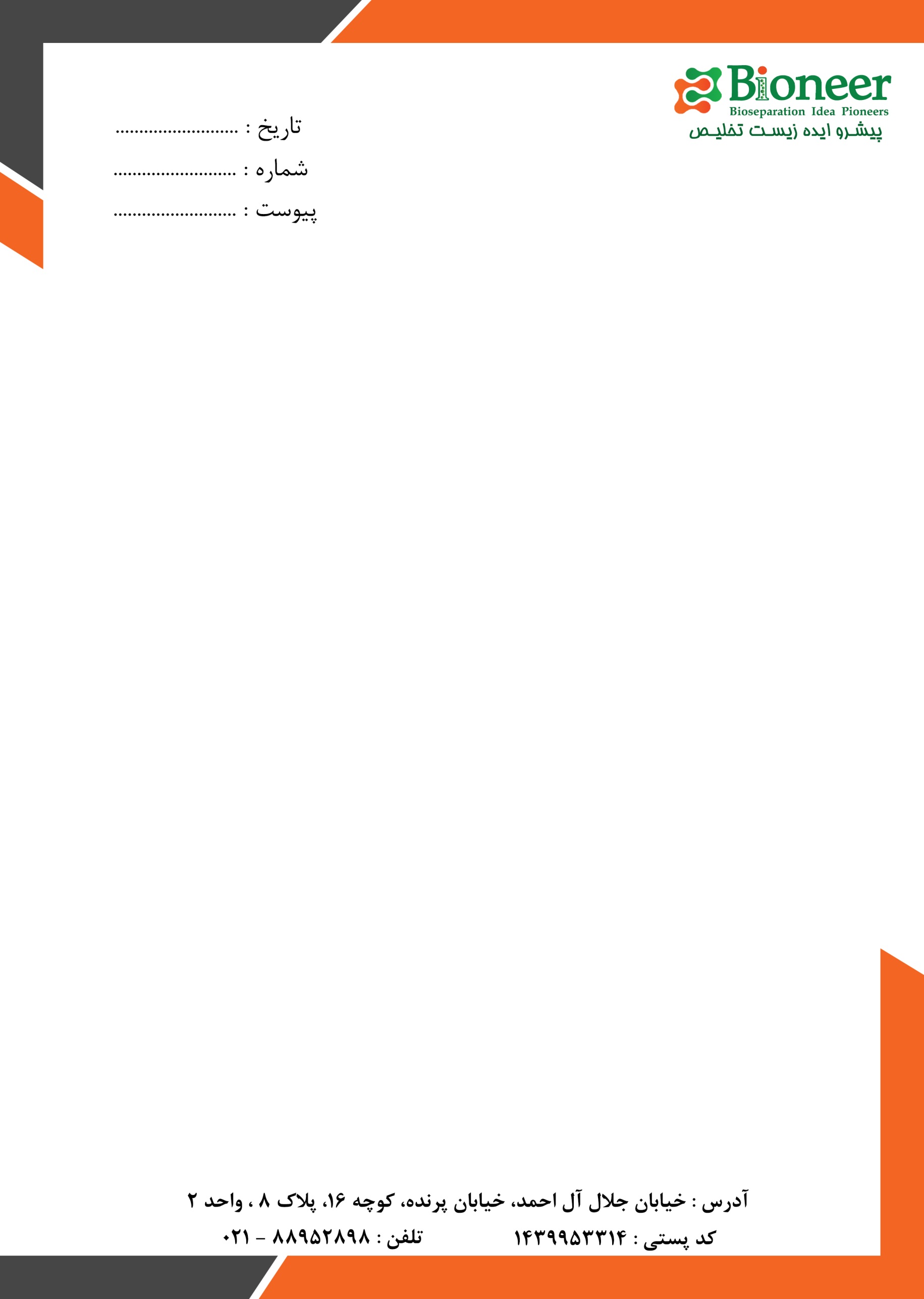 بسمه تعالیتوافقنامه حفظ اسرارتجاری و عدم افشا اطلاعات محرمانه و اختصاصی (NDA)این توافقنامه فی مابین شرکت پیشرو ایده زیست تخلیص به شماره ثبت ۵۲۹۹۷۸ و به نمایندگی خانم سحر امیری (مدیرعامل) که من بعد در این توافقنامه شرکت نامیده می‌شود و آقا/خانم/شرکت                        که من بعد در این توافقنامه گیرنده اطلاعات نامیده می‌شود به شرح ذیل منعقد می‌گردد.ماده 1: تعاریفاسرار تجاری: به کلیه اطلاعات فنی، تجاری و مالی کتبی و شفاهی شامل اسناد مالی و حقوقی، استراتژی‌های کسب و کار، روش‌ها و فرآیندهای انجام کار، اطلاعات طراحی و تولید، ابداعات و اختراعات، طرح‌های صنعتی و تجاری، قیمت‌ها، مدل‌ها و طراحی‌های فنی و مدیریتی، لیست مشتریان و همکاران تجاری، اطلاعات مربوط به تبلیغات و بازاریابی، اطلاعات مربوط به سهامداران موجود و بالقوه، مسائل مالی شرکت و وابستگان شرکت، سخت‌افزارها و نرم‌افزارها، پایگاه‌های داده، طرح‌های اقتصادی و دیگر امور فنی و تجاری شرکت که به طور مستقیم یا غیرمستقیم در اختیار گیرنده اطلاعات قرار می‌گیرد اطلاق می‌گردد.اطلاعات محرمانه: اطلاعاتی که بوسیله شرکت یا مشتریان یا همکاران یا وابستگان شرکت با برچسب محرمانه مشخص شده‌اند یا از طریق آیین‌نامه و مقررات داخلی شرکت، محرمانه تلقی شده‌اند.اطلاعات اختصاصی: کلیه اطلاعات و مدارک شرکت که به صورت عمومی در اختیار اشخاص ثالث نمی‌باشد.ماده 2: موضوع توافقنامهموضوع توافقنامه عبارتست از حفظ اسرار تجاری و عدم افشاء اطلاعات محرمانه و اختصاصی شرکت ماده 3: مدت توافقنامهتاریخ شروع توافقنامه 1/9/1397 و تاریخ اتمام توافقنامه 1/9/1402 می‌باشد.ماده 4: تعهدات گیرنده اطلاعات4-1- گیرنده اطلاعات تعهد می‌نماید به هیچ وجه و به هر شکل اعم از کتبی، شفاهی، الکترونیکی و غیره و به هر شخص مبادرت به افشای اسرار تجاری و اطلاعات محرمانه و اختصاصی شرکت، که به هر نحوی در اختیار وی قرار می‌گیرد، ننماید.تبصره 1: گیرنده اطلاعات می‌تواند در صورت ضرورت و با مسئوليت تام خود، اطلاعات موضوع این توافقنامه را به کارمندان، نمایندگان، مشاوران، وکلا و عاملان خود – در صورت وجود – افشاء نماید که این افراد به جهت مسئوليت شان و در راستای این توافقنامه می‌بایست از این اطلاعات اطلاع پيدا نمایند، مشروط به آنکه این افراد، نسبت به طبيعت محرمانگی این اطلاعات و مطالب، اطلاع یافته و موظف باشند این اطلاعات را محرمانه نگه دارند، و همچنين توافقنامه عدم افشاء با شروطی که اساسا مشابه با شروط این توافقنامه می باشد را با شرکت امضا کرده باشند.4-2- اطلاع از هر گونه اسرار تجاری، اطلاعات محرمانه و اختصاصی شرکت توسط گیرنده اطلاعات هیچ حقی برای استفاده تجاری از اطلاعات برای گیرنده اطلاعات ایجاد نمی‌نماید. کلیه حقوق مادی و معنوی اطلاعات شرکت برای شرکت محفوظ است و این توافقنامه هیچ حقی برای گیرنده اطلاعات ایجاد نمی‌کند.4-3- گیرنده اطلاعات متعهد است تدابیر مناسب به منظور ایجاد امنیت فیزیکی و غیرفیزیکی جهت حفاظت از اسرار تجاری و اطلاعات محرمانه و اختصاصی که در اختیار وی است صورت دهد.ماده 5: تعهدات شرکت5-1- شرکت به کلیه تعهدات مندرج در ماده 4 به صورت متقابل متعهد بوده و موظف به حفظ اسرار تجاری، اطلاعات محرمانه و اختصاصی گیرنده اطلاعات می‌باشد.ماده 6: تضمین انجام تعهدات6-1- در صورت عدم پایبندی هر یک از طرفین قرارداد به تعهدات، این حق برای طرف زیاندیده محفوظ است که با تقویم خسارت، نسبت به جبران ضرر و زیان احتمالی استفاده کرده و حسب ضرورت، از طریق مراجع قانونی پیگیری و اقدام نماید.ماده 7: نشانی طرفیننشانی شرکت: جلال آل‌احمد، خیابان پرنده، کوچه شانزدهم، پلاک ۸نشانی گیرنده اطلاعات: این توافقنامه در 7 ماده و 1 تبصره و 2 نسخه تنظیم شده و به امضاء طرفین رسیده است و هر 2 نسخه دارای ارزش واحد است.محل امضای شرکت					محل امضا گیرنده اطلاعات